De oudercommissie Kleurrijk SmaragdSinds oktober 2019 kent Kleurrijk Smaragd een oudercommissie (hierna: OC). We stellen ons hier graag voor en vertellen wat meer over de taken van de oudercommissie.In de Wet Kinderopvang zijn regels en richtlijnen opgenomen voor een OC en hierin is bepaald dat de OC een adviesrecht heeft op een aantal onderwerpen:De uitvoering van het kwaliteitsbeleid, in het bijzonder het pedagogisch beleid;Het algemeen beleid op het gebied van voeding, opvoeding, veiligheid en gezondheid;Het beleid rondom voorschoolse educatie;Vaststelling en wijziging van de klachtenregeling;De prijs van de kinderopvang.De oudercommissie komt ongeveer vier keer per jaar bij elkaar voor een overleg. Hierbij is ook vaak één van de pedagogisch medewerkers aanwezig. Hij is geen lid van de oudercommissie. Om onze taak goed uit te kunnen voeren zijn we graag in contact met jullie als ouders. Als je een vraag, opmerking, suggestie, compliment hebt kan je dat aan ons doorgeven. De OC is bereikbaar via het volgende mailadres: oc.desmaragd@gmail.com maar je kan ons ook persoonlijk aanschieten.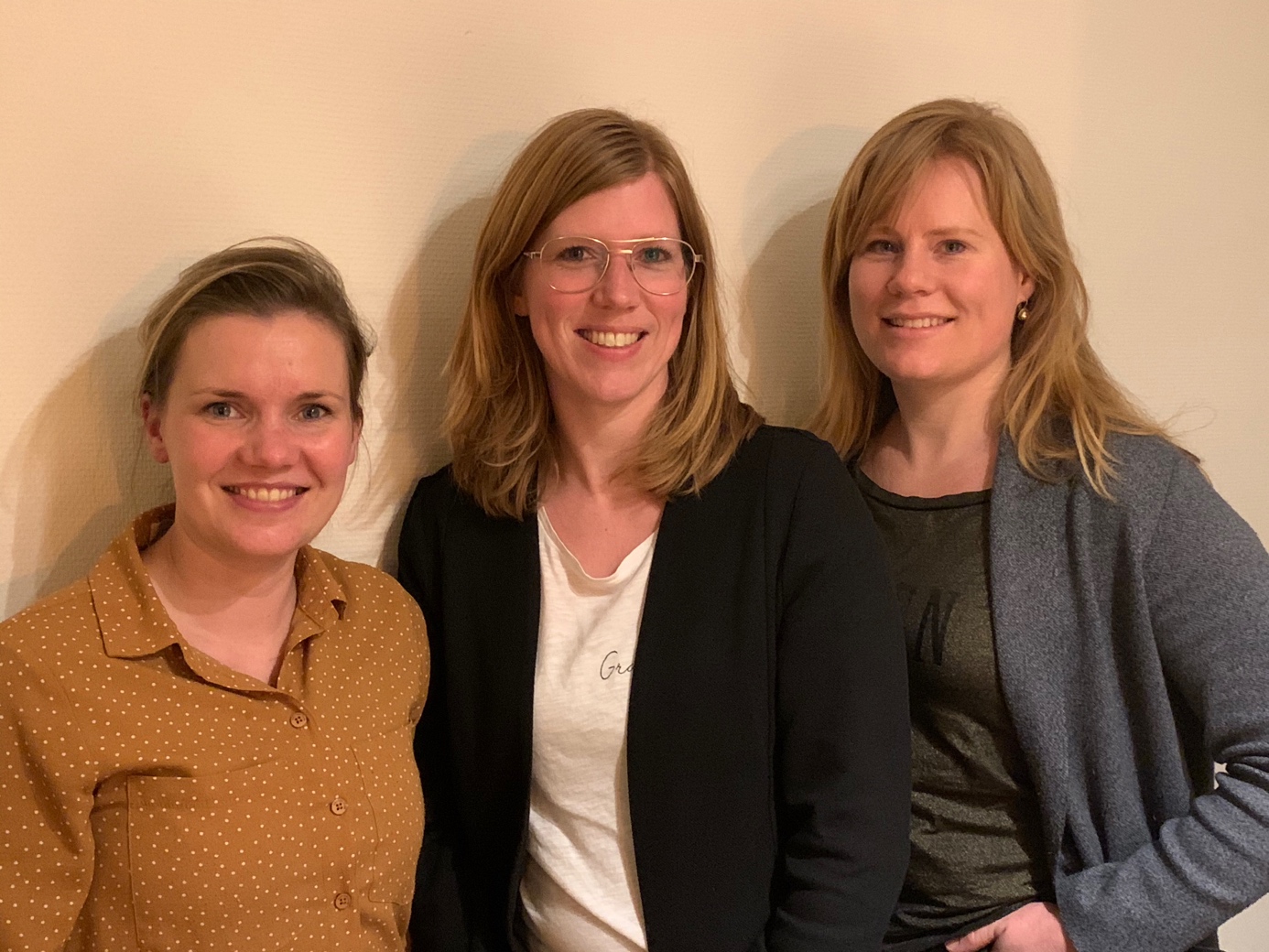 V.l.n.r. Rijanne, Rianne, Ingeborg en Anneke (niet op foto)